ΠΑΡΑΡΤΗΜΑ Α΄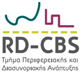 ΕΛΛΗΝΙΚΗ ΔΗΜΟΚΡΑΤΙΑ				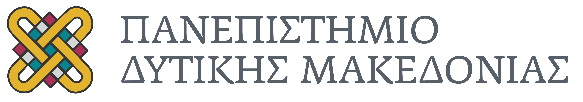 ΑΙΤΗΣΗ ΥΠΟΨΗΦΙΟΥ ΔΙΔΑΚΤΟΡΑΠΡΟΣΩΠΙΚΑ ΣΤΟΙΧΕΙΑONOMA:……………………………………………. ΕΠΩΝΥΜΟ:………………………………………..…………………...............ΟΝΟΜΑΤΕΠΩΝΥΜΟ ΠΑΤΕΡΑ:………………………………………………………………………….…….………………………..ΟΝΟΜΑΤΕΠΩΝΥΜΟ ΜΗΤΕΡΑΣ:…………………………………………………………………………...............................ΗΜΕΡΟΜΗΝΙΑ ΓΕΝΝΗΣΗΣ:……………………. ΤΟΠΟΣ ΓΕΝΝΗΣΗΣ:……………………………….……….……………….ΑΜΚΑ: …………………………………………………………………ΑΡΙΘΜΟΣ ΔΕΛΤΙΟΥ ΤΑΥΤΟΤΗΤΑΣ / ΔΙΑΒΑΤΗΡΙΟΥ: …………………………………………….…………………ΦΟΡΕΑΣ ΚΑΙ ΗΜΕΡΟΜΗΝΙΑ ΕΚΔΟΣΗΣ: …………………………………………………………………………………KATOIKIA - ΟΔΟΣ:…………………………………………………………………… ΑΡΙΘΜΟΣ:.………….……………….ΠΟΛΗ / ΠΕΡΙΟΧΗ:…………………………………………………………….………. Τ.Κ.:………….……….…..…………..ΤΗΛ. ΚΑΤΟΙΚΙΑΣ:……………………………………….. ΤΗΛ. ΕΡΓΑΣΙΑΣ:………………………………...……………….ΚΙΝΗΤΟ ΤΗΛ.:…………………………………………… E-mail:………………………………....................................ΣΠΟΥΔΕΣ (προπτυχιακές - μεταπτυχιακές)ΕΚΠΑΙΔΕΥΤΙΚΟ ΙΔΡΥΜΑ:………………………………………………………………………………………………….........ΤΜΗΜΑ:………………………………………………………………………………………………………………………………….ΚΑΤΕΥΘΥΝΣΗ:…………………………………………………………………………..................................................ΠΤΥΧΙΟ / ΔΙΠΛΩΜΑ:…………………….………………………………………………………………………………………….ΕΤΟΣ / ΜΗΝΑΣ ΑΠΟΦΟΙΤΗΣΗΣ:……………………… ΒΑΘΜΟΣ:…………………………………..…..…………….ΕΚΠΑΙΔΕΥΤΙΚΟ ΙΔΡΥΜΑ:…………………………………………………………………………………………………..........ΤΜΗΜΑ:…………………………………………………………………………………………………………………………………..ΚΑΤΕΥΘΥΝΣΗ:…………………………………………………………………………...................................................ΠΤΥΧΙΟ / ΔΙΠΛΩΜΑ:…………………….………………………………………………………………………………………….ΕΤΟΣ / ΜΗΝΑΣ ΑΠΟΦΟΙΤΗΣΗΣ:……………………… ΒΑΘΜΟΣ:…………………………………..…..…………….ΕΚΠΑΙΔΕΥΤΙΚΟ ΙΔΡΥΜΑ:………………………………………………………………………………………………….........ΤΜΗΜΑ:………………………………………………………………………………………………………………………………….ΚΑΤΕΥΘΥΝΣΗ:…………………………………………………………………………..................................................ΠΤΥΧΙΟ / ΔΙΠΛΩΜΑ:…………………….…………………………………………………………………………………………ΕΤΟΣ / ΜΗΝΑΣ ΑΠΟΦΟΙΤΗΣΗΣ:……………………… ΒΑΘΜΟΣ:…………………………………..…..……………ΔΙΑΚΡΙΣΕΙΣ – ΥΠΟΤΡΟΦΙΕΣ:……………………………...………………………………………………………………………………………………….......………………………………………………………………………………………………………………………………………..……………………………………………………………………………………………..............................................………………………...…………………….……………………………………………………………………………………….ΓΝΩΣΗ ΞΕΝΩΝ ΓΛΩΣΣΩΝ:ΞΕΝΗ ΓΛΩΣΣΑ ΔΙΠΛΩΜΑ - ΕΠΙΠΕΔΟ ΒΑΘΜΟΣ ΕΤΟΣ ΚΤΗΣΗΣΑΓΓΛΙΚΗ……..…………………………………………………………………………………………………………………….__________……………………………………………………………………………….........................................__________…………...…………………….…………………………………………………………………………………..ΕΠΑΓΓΕΛΜΑΤΙΚΗ ΕΜΠΕΙΡΙΑ (εφόσον υπάρχει)ΦΟΡΕΑΣ ΑΠΑΣΧΟΛΗΣΗΣ:…....…………………………………………………………………………………………………ΚΛΑΔΟΣ / ΤΜΗΜΑ:……………………………………………………………………..............................................ΘΕΣΗ / ΑΝΤΙΚΕΙΜΕΝΟ:………………….………………………………………………………………………………………..ΔΙΑΣΤΗΜΑ:………………………………………………………………………………………………………………………………ΦΟΡΕΑΣ ΑΠΑΣΧΟΛΗΣΗΣ:…....………………………………………………………………………………………………….ΚΛΑΔΟΣ / ΤΜΗΜΑ:……………………………………………………………………...............................................ΘΕΣΗ / ΑΝΤΙΚΕΙΜΕΝΟ:………………….…………………………………………………………………………………………ΔΙΑΣΤΗΜΑ:………………………………………………………………………………………………………………………………Επιθυμητή Θεματική Περιοχή Διδακτορικής Διατριβής:…………………………………………………………………………………………………………………………………………………………………………………………………………………………………………….……………………………………………………………………………………………………………………………………………………………………………………………………………………………………………………………………………………………………………………………………………………………………………………………………………………………………………………………………………………………………………………………………………………………………………………………………………………………………………………………………………………………………………………………………………………………………………………………………………………………………………………………………Προτεινόμενος τίτλος Διδακτορικής Διατριβής και γλώσσα εκπόνησης:………………………………………………………………………………………………………………………………………………………………………………………………………………………………………………………………………………………………………………………………………………………………………………………………………………………………………………………………………………………………………………………………………………………………………………………………………………………………………………………………………………………………………………………………………………………………………………………………………………………………………………………………………Tεκμηριωμένη επιστημονική πρόταση και προσχέδιο Διδακτορικής Διατριβής(Προσθέστε σελίδες ανάλογα με τις ανάγκες της πρότασης ή επισυνάψτε αυτόνομο κείμενο).………………………………………………………………………………………………………………………………………………………………………………………………………………………………………………ΔΙΚΑΙΟΛΟΓΗΤΙΚΑ (επισυνάπτονται στην αίτηση – δεν επιστρέφονται)□ α. Αίτηση εκπόνησης Διδακτορικής Διατριβής όπου αναγράφονται:□ - προτεινόμενος τίτλος Διδακτορικής Διατριβής□ - τεκμηριωμένη επιστημονική πρόταση και προσχέδιο Διδακτορικής Διατριβής□ - προτεινόμενη γλώσσα εκπόνησης της Διδακτορικής Διατριβής (ελληνική ή αγγλική)□ β. Φωτοτυπία δελτίου ταυτότητας ή διαβατηρίου.□ γ. Αναλυτικό Βιογραφικό Σημείωμα.□ δ. Αντίγραφο Πτυχίου ή τίτλου πρώτου κύκλου σπουδών (για πτυχιούχους ΑΕΙ του εξωτερικού απαιτείται να συνυποβάλλεται και η αναγνώριση ισοτιμίας του τίτλου από τον ΔΟΑΤΑΠ□ ε. Παράρτημα Διπλώματος ή Αναλυτική Βαθμολογία του πρώτου κύκλου σπουδών.□ στ. Αντίγραφο ΔΜΣ ή τίτλου δεύτερου κύκλου σπουδών (για τίτλους ΑΕΙ του εξωτερικού απαιτείται να συνυποβάλλεται και η αναγνώριση ισοτιμίας του τίτλου από τον ΔΟΑΤΑΠ.□ ζ. Παράρτημα Διπλώματος ή Αναλυτική Βαθμολογία του δεύτερου κύκλου σπουδών.□ η. Πιστοποιητικό καλής γνώσης της Αγγλικής γλώσσας σε επίπεδο τουλάχιστον Β2, με τεκμηρίωση όπως προβλέπεται από την ισχύουσα νομοθεσία για το ΑΣΕΠ. Για υποψηφίους που γνωρίζουν την αγγλική αλλά δεν διαθέτουν πιστοποίηση, οργανώνεται εξέταση γλωσσομάθειας επιπέδου Β2 με ευθύνη του Τμήματος.□ θ. Δύο (2) έως τρεις (3) συστατικές επιστολές. Ημερομηνία:…………………………..Ο/Η Αιτών/Αιτούσα…………………………(Υπογραφή) [Θέση  Φωτογραφίας]                       ΑΡΙΘΜ. ΠΡΩΤ.: …………………                      ΗΜΕΡΟΜΗΝΙΑ : …. / …… / 2020                      [Συμπληρώνεται από τη Γραμματεία]